DofE Participants Questionnaire 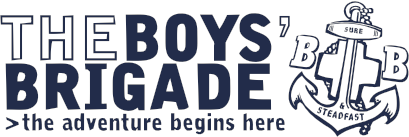 Name:	Company How many years’ service do you have in The Boys’ Brigade?   What does membership of The Boys’ Brigade mean to you?  Do you think that you will continue volunteering? (please explain why)Which part of The DofE Award did you enjoy the most and why?How has The DofE experience helped in your personal development?(e.g. The DofE has helped me become more confident, leadership skills,….)What is the lasting memory you will take from The DofE experience? (e.g. My lasting memory will be….)  Have you also been working on any other awards alongside the DofE? (i.e. Queen’s Badge) Any other comments?Please return this completed form to robert.powell@boys-brigade.org.uk or Robert Powell, Boys Bridage HQ, Felden Lodge, Hemel Hempstead, HP3 0BL.Please include photos if possible.. 